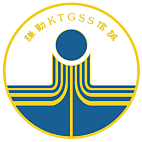 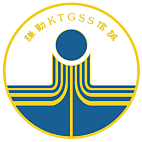 觀塘官立中學2023/2024年度中二至中五入學申請表Kwun Tong Government Secondary SchoolAPPLICATION FORM FOR S.2 TO S.5 ADMISSIONS 2023/2024申請人及父母 / 監護人之個人資料 Personal Particulars of Applicant and Parents / Guardian2. 申請人之學業成績及操行 Academic Performance and Conduct of Applicant (Fill in grades or marks. 請填寫等級或分數)(please attach photocopies of report cards of the last two academic years 請夾附過去兩學年成績表副本)3. 申請人於過去兩學年之課外活動獎項、才能及服務Extra-curricular Activity Awards, Talents and Services of the last two academic years.學生英文姓名Name of Student in English 學生中文姓名Name of Student in Chinese身份証號碼 I.D. No.住宅電話 Home Tel No. 年齡 Age申請級別 Level Applied出生日期 Date of Birth:            /            /            (日/月/年) (DD/MM/YYYY)出生日期 Date of Birth:            /            /            (日/月/年) (DD/MM/YYYY)出生日期 Date of Birth:            /            /            (日/月/年) (DD/MM/YYYY)出生日期 Date of Birth:            /            /            (日/月/年) (DD/MM/YYYY)出生地點Place of Birth出生地點Place of Birth住址 Residential Address 電郵地址 Email Address 就讀中學Secondary School Attending班級Class家長或監護人資料 Parent’s / Guardian’s Particulars 家長或監護人資料 Parent’s / Guardian’s Particulars 家長或監護人資料 Parent’s / Guardian’s Particulars 家長或監護人資料 Parent’s / Guardian’s Particulars 家長或監護人資料 Parent’s / Guardian’s Particulars 家長或監護人資料 Parent’s / Guardian’s Particulars 家長或監護人資料 Parent’s / Guardian’s Particulars 父親 Father母親 Mother母親 Mother監護人 Guardian監護人 Guardian中文姓名 Name in Chinese中文姓名 Name in Chinese英文姓名 Name in English英文姓名 Name in English住宅電話 Home Telephone No.住宅電話 Home Telephone No.手提電話號碼 Mobile Phone No.手提電話號碼 Mobile Phone No.電郵地址 Email Address電郵地址 Email Address職業 Occupation職業 OccupationRelationship with applicant與學生關係Relationship with applicant與學生關係Academic Year 學年成績 Result成績 Result成績 Result成績 Result全級名次Rank in Form例如e.g.: 20/160全級名次Rank in Form例如e.g.: 20/160操行Conduct此欄由校方填寫Official Use OnlyAcademic Year 學年中文Chi英文Eng數學Maths科學Science全級名次Rank in Form例如e.g.: 20/160全級名次Rank in Form例如e.g.: 20/160操行Conduct此欄由校方填寫Official Use OnlyThis academic year 1 st Term本學年上學期This academic year 2nd Term本學年下學期Last academic year 1 st Term上學年上學期Last academic year 2 nd Term上學年下學期(i)  校際、學界及公開比賽成績 (如朗誦、音樂、舞蹈、戲劇、運動等) 請列出申請人最優異的五項表現。Performances and Results in Inter-school and Public Competitions (e.g. in Speech Festival, Music, Dancing, Drama, Sports, etc.) Please give five excellent performances of the applicant.項目 Event獎項 Result就讀年級 Class Attended*證明文件*Supporting document此欄由校方填寫Official Use Only12345(ii)領導才能、學校代表及服務：(如風紀、班長、校隊成員、樂團成員、圖書館管理員、童軍、義工服務等) 請列出最能代表申請人之五項才能。Leadership, School Representatives and Services: (e.g. Prefect, Class Monitor/ Monitress, Members of School Teams, Orchestra Members, Librarian, Scouts, Volunteers, etc.) Please list five talents of the applicant.職位 Position職責 Responsibility就讀年級 Class Attended*證明文件*Supporting document此欄由校方填寫Official Use Only12345申請人姓名Name of Applicant 家長 / 監護人姓名Name of Parent / Guardian 申請人簽署Signature of Applicant 家長 / 監護人簽署Signature of Parent / Guardian日期 Date 